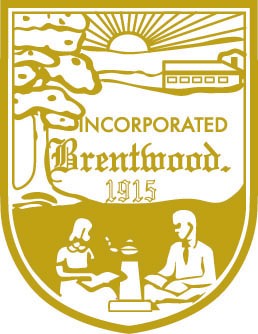 Administrative Offices3601 Brownsville RoadPittsburgh, PA 15227-3117Phone: 	412-881-2227Fax: 	412-881-1640Brentwood High School3601 Brownsville RoadPittsburgh, PA 15227-3117Phone: 	412-881-4940Fax: 	412-881-4170Guidance Office3601 Brownsville RoadPittsburgh, PA 15227-3117Phone: 	412-881-4940 x2131Fax: 	412-881-4170Brentwood Middle School3601 Brownsville RoadPittsburgh, PA 15227-3117Phone: 	412-881-4940Fax: 	412-881-4170Special Education Office3601 Brownsville RoadPittsburgh, PA 15227-3117Phone: 	412-881-4940 x2215Fax: 	412-881-7195Elroy Elementary School3129 Elroy AvenuePittsburgh, PA 15227-2824Phone: 	412-881-4484Fax: 	412-881-9448Moore Elementary School3809 Dalewood StreetPittsburgh, PA 15227-3509Phone: 	412-881-7776Fax: 	412-881-8994Athletic/Activity Director3601 Brownsville RoadPittsburgh, PA 15227-3117Phone: 	412-881-4940 x2720Fax: 	412-881-1640SCHOOL DISTRICT OF THE BOROUGH OF BRENTWOODNovember 21, 2022Dear Elroy Families,“Develop an attitude of gratitude.  Say thank you to everyone you meet for everything they do for you.” -Brian TracyThis is a perfect example of what I have experienced during my short time here at Elroy.  I am moved by the incredible devotion of our staff and their amazing ability to inspire our children every day.  Each day I celebrate our parents and community for the support they provide.  I am moved by what I see happening at Elroy every day.I am thankful for many things as I reflect on the beginning of this school year.  I believe that the success of our school is built on a foundation of respect and inclusiveness. Elroy’s dedicated teachers and staff ensure that our students are loved and cared for daily.  Elroy’s teachers and staff nurture a culture of equality while focusing on the goal of providing a safe and rewarding learning environment for all students and families.  Elroy is committed to supporting our students and families during the school day and beyond.I am thankful that Elroy continues to grow stronger by our diversity, continues to strive for excellence in each classroom, and cultivate an open and positive school culture.During this time of Thanksgiving, I want to share my gratitude and appreciation to each of you for welcoming me to the Elroy family.  I thank all of you for being such an important part of your children’s lives and the success of our school.  I would like to wish all of you and your families a healthy, relaxing, and happy Thanksgiving break! We will see everyone back here on November 29th.Respectfully,Jennifer ZunicPrincipal, Elroy Elementary